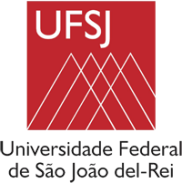 CHAMADA PÚBLICA PARA SELEÇÃO DE BOLSISTA PARA ATUAÇÃO NA INCUBADORA DE DESENVOLVIMENTO TECNOLÓGICO E SETORES TRADICIONAIS DO CAMPO DAS VERTENTES DO NÚCLEO  DE EMPREENDEDORISMO E INOVAÇÃO TECNOLÓGICA DA UFSJO Coordenador do Núcleo de Empreendedorismo e Inovação Tecnológica (NETEC) da UFSJ torna pública a presente chamada referente ao  processo  seletivo  para  provimento   de   01   (uma)   Bolsa de   Desenvolvimento Tecnológico e Incentivo à Inovação  - BDTII -  Nível  III -  financiada  pela  Fundação   de   Amparo   à   Pesquisa   do   Estado   de   Minas Gerais (FAPEMIG).NORMAS GERAISA duração da bolsa é de 18 meses, a partir da data de sua implementação junto à FAPEMIG.As atividades do bolsista serão desenvolvidas na Incubadora de Desenvolvimento Tecnológico e Setores Tradicionais do Campo das Vertentes (INDETEC) do Núcleo de Empreendedorismo e Inovação Tecnológica da UFSJ, no Campus Tancredo Neves, em São João del Rei, MG.Dedicação de 40 horas semanais.Poderão concorrer à bolsa os candidatos graduados em Administração, Ciências Contábeis, Ciências Econômicas, Engenharia de Produção, Engenharia Elétrica e Engenharia Mecânica.Não é permitido que o bolsista tenha vínculo empregatício de qualquer natureza ou possua qualquer outro tipo de bolsa.Compete à Coordenação do Núcleo de Empreendedorismo e Inovação Tecnológica da UFSJ orientar o bolsista em todas às atividades inerentes à bolsa.O bolsista poderá ser desligado do Projeto, por decisão do Coordenador, se o mesmo não cumprir satisfatoriamente o plano de trabalho proposto.Da decisão de desligamento do bolsista cabe recurso ao Conselho Deliberativo do Núcleo de Empreendedorismo e Inovação Tecnológica da UFSJ.PLANO DE TRABALHO DO BOLSISTARealizar trabalho administrativo referente à INDETEC;Atender os interessados na apresentação de suas propostas de negócio, a fim de melhor orientá-los quanto ao processo seletivo dos novos empreendimentos;Auxiliar na sensibilização de negócios empreendedores na região;Auxiliar na prospeção de oportunidades de negócios;Auxiliar na preparação e seleção dos novos empreendimentos;Auxiliar na contratação dos selecionados para a modalidade de pré-incubação;Auxiliar na avaliação do Plano de Negócios;Auxiliar na realização de eventos como palestras, workshops, feiras, direcionadas aos alunos dos cursos de graduação e pós-graduação da UFSJ, com foco sobre a importância da cultura empreendedora num ambiente de práticas de ensino, pesquisa e extensão;Participar nos treinamentos oferecidos pela Rede Mineira de Inovação, SEBRAE e outras entidades sobre melhores práticas de gestão de incubadoras (CERNE);Trabalhar na articulação de atividades conjuntas com o Setor de Inovação e Propriedade Intelectual do NETEC da UFSJ, em atividades voltadas à criação de spin-offs acadêmicas.INSCRIÇÕES E CRITÉRIOS DE SELEÇÃO 3.1 Inscrições: 11/09/2018 a 25/09/2018 As inscrições serão realizadas pela Internet, com o envio do formulário de inscrição (Anexo I) e os documentos digitalizados para o e-mail editalindetec@ufsj.edu.br (deverá constar no assunto do e-mail: INSCRIÇÃO PROCESSO SELETIVO 2018 BDTII - FAPEMIG).A seleção envolverá duas fases: a análise de currículo e entrevista dos candidatos classificados.Na análise dos currículos serão considerados: Coeficiente de rendimento na graduação. Participação em programa de pós-graduação. Produção científica na área de administração.3.4.4 Atividade profissional nas áreas de gestão, mercado, capital, empreendedorismo e inovação tecnológica.Conhecimento de informática.Os cinco primeiros classificados na primeira fase serão notificados, por e-mail, da data, local e horário da entrevista.A divulgação dos resultados será realizada através de publicação no site da INDETEC-UFSJ - https://ufsj.edu.br/indetec/editais.php.VALOR DA BOLSAÉ oferecida pela FAPEMIG 01 (uma) bolsa BDTII/FAPEMIG, nível III, no valor de R$ 1.521,30 (mil quinhentos e vinte e um reais e trinta centavos) mensalmente por um período de 18 (dezoito) meses a partir da data de sua implementação.DOCUMENTOS NECESSÁRIOS PARA INSCRIÇÃOFormulário de inscrição devidamente preenchido (ANEXO I).Cópia do CPF e RG.Curriculum VitaeHistórico ou extrato do histórico escolarCertificado de conclusão do curso de graduação ou atestado de previsão de conclusão de curso.Mais informações pelo telefone: (32) 3379-4908 ou e-mail: indetec@ufsj.edu.br.São João del-Rei, 10 de setembro de 2018.Prof. Darlinton Barbosa Feres CarvalhoCoordenador do Núcleo de Empreendedorismo e Inovação Tecnológica